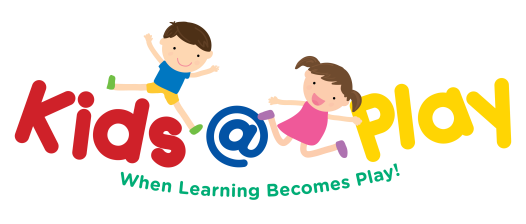 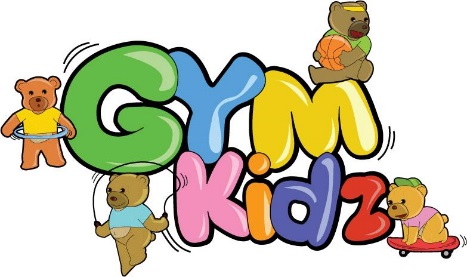 EMPLOYMENT APPLICATIONPosition Applied: ___________________________________(Please fill up this form correctly and accurately. All information will be kept confidential.)EMPLOYMENT APPLICATIONPosition Applied: ___________________________________(Please fill up this form correctly and accurately. All information will be kept confidential.)Personal ParticularsPersonal ParticularsPersonal ParticularsPersonal ParticularsPersonal ParticularsPersonal ParticularsPersonal ParticularsPersonal ParticularsPersonal ParticularsPersonal ParticularsPersonal ParticularsPersonal ParticularsPersonal ParticularsPersonal ParticularsPersonal ParticularsPersonal ParticularsPersonal ParticularsPersonal ParticularsPersonal ParticularsName (Mr/Miss/Mrs/Mdm)Name (Mr/Miss/Mrs/Mdm)Name (Mr/Miss/Mrs/Mdm)Name (Mr/Miss/Mrs/Mdm)Name (Mr/Miss/Mrs/Mdm)Name (Mr/Miss/Mrs/Mdm)Name (Mr/Miss/Mrs/Mdm)Name (Mr/Miss/Mrs/Mdm)Name (Mr/Miss/Mrs/Mdm)Name (Mr/Miss/Mrs/Mdm)Name (Mr/Miss/Mrs/Mdm)Name (Mr/Miss/Mrs/Mdm)Name (Mr/Miss/Mrs/Mdm)Name (Mr/Miss/Mrs/Mdm)Name (Mr/Miss/Mrs/Mdm)Name (Mr/Miss/Mrs/Mdm)Name (Mr/Miss/Mrs/Mdm)Name (Mr/Miss/Mrs/Mdm)Name (Mr/Miss/Mrs/Mdm)AddressAddressAddressAddressAddressAddressAddressAddressAddressAddressAddressAddressAddressAddressAddressAddressAddressAddressAddressTel No.Tel No.H/P No.H/P No.H/P No.H/P No.H/P No.H/P No.H/P No.H/P No.Email Address:Email Address:Email Address:Email Address:Email Address:Email Address:Email Address:Email Address:Email Address:Date of BirthDate of BirthBirthplaceBirthplaceBirthplaceBirthplaceBirthplaceBirthplaceBirthplaceBirthplaceRaceRaceRaceRaceRaceSexSexSexSexNRIC NoNRIC NoNRIC NoNRIC NoReligionReligionReligionReligionReligionReligionCitizenshipCitizenshipCitizenshipCitizenshipCitizenshipCitizenshipCitizenshipCitizenshipAgeMarital Status      Single      Single      Single      Single      Married      Married      Married      Married      Separated      Separated      Separated      Separated      Separated      Divorced      Divorced      Divorced      Widowed      WidowedIf married, states spouse’s nameIf married, states spouse’s nameIf married, states spouse’s nameIf married, states spouse’s nameIf married, states spouse’s nameIf married, states spouse’s nameIf married, states spouse’s nameIf married, states spouse’s nameIf married, states spouse’s nameIf married, states spouse’s nameIf married, states spouse’s nameIf married, states spouse’s nameIf married, states spouse’s nameAnd occupationAnd occupationAnd occupationAnd occupationAnd occupationAnd occupationNo. of ChildrenNo. of ChildrenNo. of ChildrenNo. of ChildrenNo. of ChildrenNo. of ChildrenNo. of ChildrenNo. of ChildrenNo. of ChildrenNo. of ChildrenAge RangeAge RangeAge RangeAge RangeAge RangeAge RangeAge RangeAge RangeAge RangeParents Currently Employed           Yes          NoParents Currently Employed           Yes          NoParents Currently Employed           Yes          NoParents Currently Employed           Yes          NoParents Currently Employed           Yes          NoParents Currently Employed           Yes          NoNo. of Siblings No. of Siblings No. of Siblings No. of Siblings No. of Siblings Age RangeAge RangeAge RangeAge RangeAge RangeAge RangeAge RangeAge RangeIn case of emergency, notifyIn case of emergency, notifyIn case of emergency, notifyNameNameNameNameNameNameNameNameNameNameNameNameRelationshipRelationshipRelationshipRelationshipAddressAddressAddressAddressAddressAddressAddressAddressAddressAddressAddressAddressAddressAddressAddressTel. No.Tel. No.Tel. No.Tel. No.Are you Currently Serving a Bond with your Employer?          Yes         NoAre you Currently Serving a Bond with your Employer?          Yes         NoAre you Currently Serving a Bond with your Employer?          Yes         NoAre you Currently Serving a Bond with your Employer?          Yes         NoAre you Currently Serving a Bond with your Employer?          Yes         NoAre you Currently Serving a Bond with your Employer?          Yes         NoAre you Currently Serving a Bond with your Employer?          Yes         NoAre you Currently Serving a Bond with your Employer?          Yes         NoAre you Currently Serving a Bond with your Employer?          Yes         NoAre you Currently Serving a Bond with your Employer?          Yes         NoAre you Currently Serving a Bond with your Employer?          Yes         NoAre you Currently Serving a Bond with your Employer?          Yes         NoSalary Expected per Month $Salary Expected per Month $Salary Expected per Month $Salary Expected per Month $Salary Expected per Month $Salary Expected per Month $Salary Expected per Month $Other Positions for Which you May Be QualifiedOther Positions for Which you May Be QualifiedOther Positions for Which you May Be QualifiedOther Positions for Which you May Be QualifiedOther Positions for Which you May Be QualifiedOther Positions for Which you May Be QualifiedOther Positions for Which you May Be QualifiedDate Available Date Available Date Available Date Available Date Available Date Available Date Available Relatives/Associates in CompanyRelatives/Associates in CompanyRelatives/Associates in CompanyRelatives/Associates in CompanyRelatives/Associates in CompanyPreviously employed by / applied to join Company               Yes                            NoPreviously employed by / applied to join Company               Yes                            NoPreviously employed by / applied to join Company               Yes                            NoPreviously employed by / applied to join Company               Yes                            NoPreviously employed by / applied to join Company               Yes                            NoPreviously employed by / applied to join Company               Yes                            NoPreviously employed by / applied to join Company               Yes                            NoPreviously employed by / applied to join Company               Yes                            NoDate of DepartureDate of DepartureDate of DepartureDate of DepartureDate of DepartureDate of DepartureDate of DepartureDate of DeparturePositionPositionPositionEducationEducationEducationEducationEducationEducationEducationEducationEducationEducationEducationName of SchoolAddressAddressLevelLevelFromFromToDid you GraduateDid you GraduateDetailsName of SchoolAddressAddressLevelLevelFromFromToYesNoDetailsPrimaryPrimarySecondarySecondaryVocationalVocationalPolytechnicPolytechnicJunior CollegeJunior CollegeUniversityUniversityOtherOtherPlanning on Further Education        Yes       No Planning on Further Education        Yes       No If so       Part Time        Full TimeIf so       Part Time        Full TimeIf so       Part Time        Full TimeIf so       Part Time        Full TimeEducational InstituteEducational InstituteEducational InstituteEducational InstituteEducational InstituteSchedule of LessonsSchedule of LessonsSchedule of LessonsSchedule of LessonsSchedule of LessonsSchedule of LessonsSchedule of LessonsSchedule of LessonsSchedule of LessonsSchedule of LessonsSchedule of LessonsOther Training or Special SkillsOther Training or Special SkillsOther Training or Special SkillsOther Training or Special SkillsHobbiesHobbiesHobbiesHobbiesHobbiesHobbiesHobbiesNational ServiceNational ServiceNational ServiceNational ServiceNational ServiceNational ServiceNational ServiceNational ServiceNational ServiceNational ServiceNational ServiceFULL TIME
FromToType of DischargeType of DischargeVocationVocationNext In-Camp TrainingNext In-Camp TrainingNext In-Camp TrainingLast RankService Schools or Special ExperienceService Schools or Special ExperienceService Schools or Special ExperienceService Schools or Special ExperienceService Schools or Special ExperienceService Schools or Special ExperienceService Schools or Special ExperienceService Schools or Special ExperienceService Schools or Special ExperienceService Schools or Special ExperienceService Schools or Special ExperiencePART TIMEUnit Attached Unit Attached Unit Attached Duration of LiabilityDuration of LiabilityFrequency of DutiesFrequency of DutiesFrequency of DutiesLast RankLast RankEXEMPTED/DEFERRED/AWAITINGEXEMPTED/DEFERRED/AWAITINGEXEMPTED/DEFERRED/AWAITINGEXEMPTED/DEFERRED/AWAITINGReason(s)Reason(s)Reason(s)Reason(s)Period/Date of RegistrationPeriod/Date of RegistrationPeriod/Date of RegistrationEmployment HistoryEmployment HistoryEmployment HistoryEmployment HistoryEmployment HistoryEmployment HistoryEmployment HistoryName of EmployerAddress of EmployerPositionFromToSalaryReason for LeavingLanguagesLanguages SpokenLanguages WrittenMedical HistoryAny Physical Disability?   No / Yes, Please Specify Any Major Illness / Accidents in the Last Six Months?   No / Yes, Please SpecifyReferencesReferencesReferencesReferencesReferencesNameAddressOccupationContact No.Years KnownDeclarationI have / have never been convicted on a criminal charge.I have/ have never taken and am presently not taking illegal drugs.I hereby certify that the above information as provided by me is true, complete and accurate to the best of my knowledge.
I further understand that any willful act on my part in withholding or falsifying information in this Employment Application is in itself sufficient ground for dismissal from the Company.
        Signature of Applicant                                                                                                                                            Date